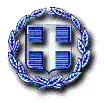 ΠΡΟΓΡΑΜΜΑ ΕΘΕΛΟΝΤΙΚΗΣ ΑΙΜΟΔΟΣΙΑΣΟΚΤΩΒΡΙΟΣ 2017Άμφισσα, 9 Οκτωβρίου 2017 Το Γενικό Νοσοκομείο Άμφισσας ενημερώνει τους πολίτες για το πρόγραμμα Εθελοντικής Αιμοδοσίας για το Οκτώβριο 2017. Η Υπηρεσία Αιμοδοσίας του Γενικού Νοσοκομείου Άμφισσας οργανώνει εθελοντικές αιμοληψίες, προκειμένου να διευκολύνει την προσέλευση των εθελοντών αιμοδοτών. Στηρίζεται στη μεγάλη ανταπόκριση των εθελοντών αιμοδοτών αλλά και στην πολύτιμη συμπαράσταση των Συλλόγων Εθελοντών Αιμοδοτών και των Τοπικών Φορέων.Η Υπηρεσία Αιμοδοσίας του Γενικού Νοσοκομείου Άμφισσας καλεί κάθε έναν και κάθε μια, που είναι υγιής, ηλικίας από 18 έως 65 ετών, να μη διστάσει να δοκιμάσει τη χαρά, να δώσει στον άγνωστο συνάνθρωπό του, το καλύτερο δώρο, ένα κομμάτι ζωής. Σας περιμένουμε.Το πρόγραμμα των επόμενων ημερών: Δευτέρα 16 Οκτωβρίου απόγευμα στην Αράχωβα (στο χώρο του Γυμνασίου Αράχωβας)Παρασκευή 20 Οκτωβρίου πρωί στην Άμφισσα (στο ισόγειο της Περιφερειακής Ενότητας Φωκίδας)Τρίτη 24 Οκτωβρίου πρωί στο Λιδωρίκι (στο χώρο του πολιτιστικού Συλλόγου Λιδωρικίου στην πλατεία Βαθειάς )Κυριακή 29 Οκτωβρίου πρωί στην ΙτέαΔευτέρα 30 Οκτωβρίου πρωί στους Δελφούς (στο χώρο του Περιφερειακού Ιατρείου Δελφών)ΕΛΛΗΝΙΚΗ ΔΗΜΟΚΡΑΤΙΑΥΠΟΥΡΓΕΙΟ ΥΓΕΙΑΣ5Η ΥΓΕΙΟΝΟΜΙΚΗ ΠΕΡΙΦΕΡΕΙΑΘΕΣΣΑΛΙΑΣ & ΣΤΕΡΕΑΣ ΕΛΛΑΔΑΣΓΕΝΙΚΟ ΝΟΣΟΚΟΜΕΙΟ ΑΜΦΙΣΣΑΣ      Ταχ. Δ/νση: Οικισμός Δροσοχωρίου                             331 00 ΑΜΦΙΣΣΑ